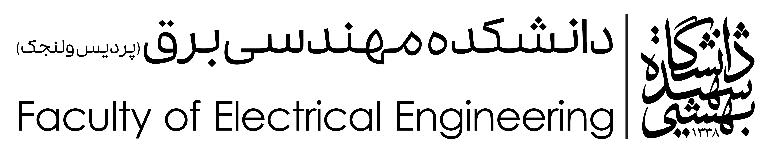 چکيده /    /    14  امضاء استاد راهنمانام و نام خانوادگی : عنوان پايان نامه : استاد راهنما : دکتر                                       استاد مشاور :درجه تحصيلی : کارشناسی ارشد                       تاريخ فراغت از تحصيل :  /  /   رشته :                                                         گرايش : دانشگاه : شهيد بهشتی                                   دانشکده : مهندسی برقکليد واژه ها : چکيده :